Р О С С И Й С К А Я   Ф Е Д Е Р А Ц И ЯБ Е Л Г О Р О Д С К А Я   О Б Л А С Т Ь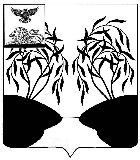 МУНИЦИПАЛЬНЫЙ  СОВЕТ  МУНИЦИПАЛЬНОГО РАЙОНА«РАКИТЯНСКИЙ РАЙОН» БЕЛГОРОДСКОЙ  ОБЛАСТИТридцать пятое заседание Муниципального совета Р Е Ш Е Н И Еот 3 марта  2022 г.                                                                                № 5О внесении изменений в решениеМуниципального совета от  23 мая 2018 года №6 «Об утверждении порядка определения размера арендной платы, а также порядка, условий и сроков внесения арендной платы за земельные участки, находящиеся в муниципальной собственности Ракитянского района Белгородской областии государственная собственность на которыене разграничена, предоставленные в аренду без торгов»В соответствии с Земельным кодексом Российской Федерации, Постановлением Правительства Российской Федерации от 16 июля 2009 года       № 582 «Об основных принципах определения арендной платы при аренде земельных участков, находящихся в государственной или муниципальной собственности, и о Правилах определения размера арендной платы, а также порядка, условий и сроков внесения арендной платы за земли, находящиеся в собственности Российской Федерации», постановлением Правительства Белгородской области от 28 декабря 2017 года № 501-пп «Об утверждении порядка определения размера арендной платы, а также порядка, условий и сроков внесения арендной платы за земельные участки, находящиеся в государственной собственности Белгородской области и государственная собственность на которые не разграничена, предоставленные в аренду без торгов», Уставом муниципального района «Ракитянский район» Белгородской области, Муниципальный совет Ракитянского района р е ш и л:          1. Внести изменения в решение Муниципального совета от 23 мая 2018 года №6 «Об утверждении порядка определения размера арендной платы, а также порядка, условий и сроков внесения арендной платы за земельные участки, находящиеся в муниципальной собственности Ракитянского района Белгородской области и государственная собственность на которые не разграничена, предоставленные в аренду без торгов»:- в Порядок определения размера арендной платы, а также порядка, условий и сроков внесения арендной платы за земельные участки, находящиеся в муниципальной собственности Ракитянского района Белгородской области и государственная собственность на которые не разграничена, предоставленные в аренду без торгов утвержденный в п. 1 названного решения:-пункт 3 Порядка дополнить подпунктом «а1» следующего содержания:«а1) 0,05 процента в отношении земельного участка, предоставленного общественно-государственной некоммерческой организации, осуществляющей подготовку граждан по военно-учетным специальностям;»;- подпункт «в» пункта 3 Порядка дополнить четвертым абзацем следующего содержания:«- земельного участка, предназначенного для размещения зданий и сооружений, обеспечивающих функционирование организаций средств массовой информации, учрежденных юридическими лицами, которые созданы Российской Федерацией и (или) органами государственной власти Российской Федерации;». 2. Настоящее решение вступает в силу со дня его официального опубликования.3. Контроль за исполнением настоящего решения возложить на комиссию Муниципального совета по экономическому развитию, бюджету, налоговой политике и муниципальной собственности (А.И. Белоконев).ПредседательМуниципального совета                                                                 Н.М. Зубатова 